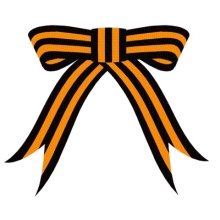 Спортивные соревнования «Вперёд, мальчишки!» среди учащихся 1х классов.Классный час  «Жить – Родине служить»     5 февраля 2016 года в рамках  месячника оборонно-массовой  и военно-патриотической работы «За веру, Кубань и Отечество» в школе проведены спортивные соревнования «Вперед, мальчишки!» среди учащихся 1х классов.     Ребята с удовольствием участвовали в состязаниях, старались показать лучшие свои качества: сплоченность, мужество, стремление к победе, силу и ловкость. Не остались в стороне и девочки: они дружно поддерживали своих одноклассников, кричали речевки, даже подготовили плакаты с рисунками и лозунгами.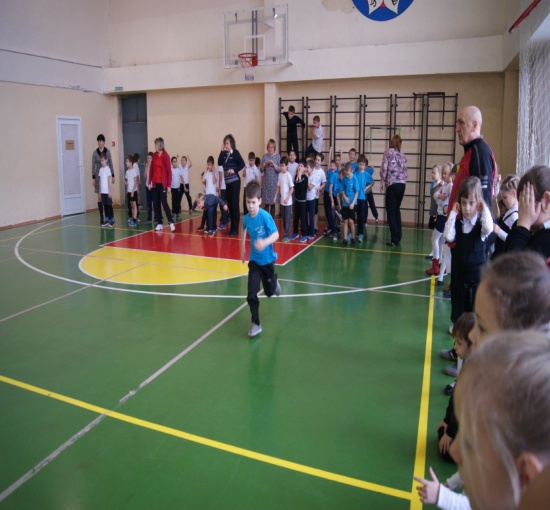 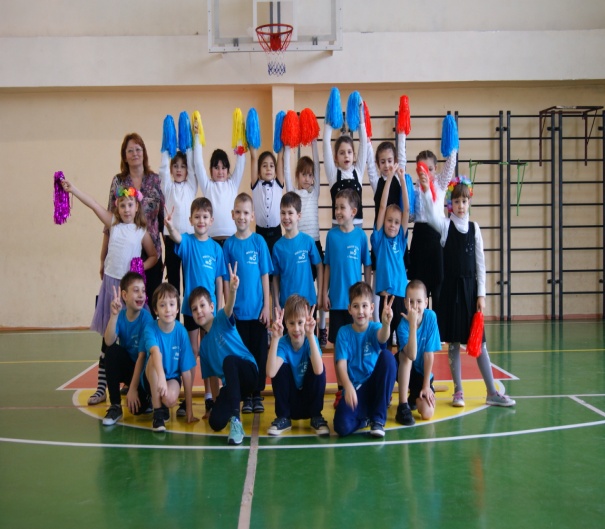      Кроме того, в 1 «Б» классе под руководством Матюшевской Н.В. блистательно прошёл классный час «Жить – Родине служить», на котором ребята познакомились историей нашей армии, заглянули в древний мир, чтобы понять, кто в те далекие времена защищал нашу Родину.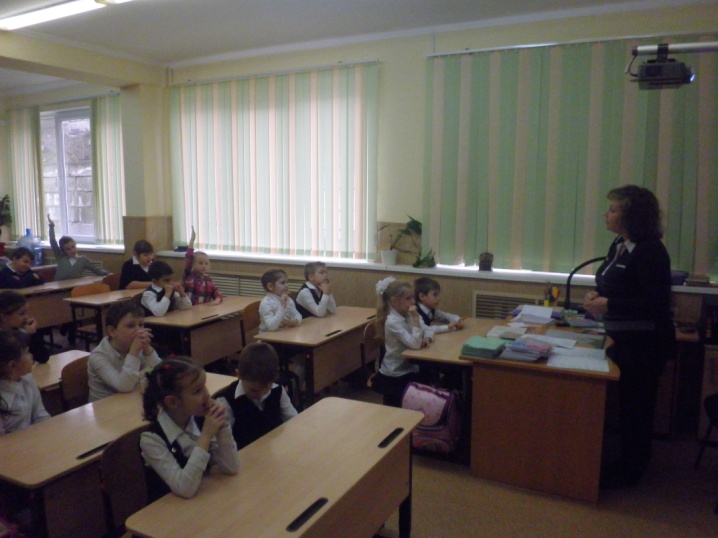 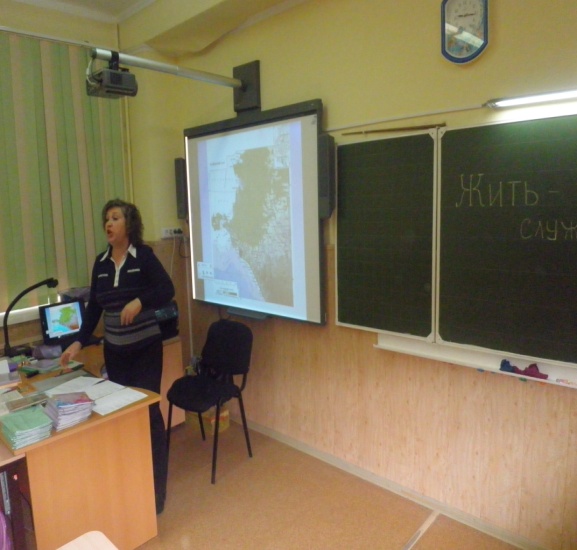                    Благодер В.Г.,      зам. директора по УР